2023 SWINE TAGGINGPlease follow the list instructions for tagging your swine:Make sure you are enrolled in the Market Swine project in Zsuite.  You must be enrolled by April 30th. A copy of your Bill of Sale must be turned in at the time ear tags are checked out.Animals farrowed out of state will need to submit a copy of a health certificate. Complete an ear notch form (attached to this letter) and return to the 4-H Office to further identify the animal that has been tagged.Beginning May 15th, 4-H exhibitors may pick up their ear tags from the 4-H Office.  Cost is $5.00 per tag, fees must be paid before ear tags will be checked out.  NOTE: You must be enrolled in the market swine project before any tags will be issued.  Taggers will not be available for check out, you will need to purchase your own (the tags are Y-Tex tags, most of the feed stores carry that brand of tagger).Exhibitors will take two pictures of each animal.  Be sure that pictures show the whole animal (a full side view) and a top view of the head which would show the tag in the animal’s ear and ear notches.  Printed pictures will be attached to the ear notch sheet and turned in to the 4-H Office.All market swine must be tagged and proper paperwork along with pictures must be turned in to the 4-H Office by 4:30 p.m. on Friday, May 26th, NO EXCEPTIONS.20234-H Market Swine Information SheetDue to the 4-H Office by 4:30 p.m., Friday, May 26th  Name:  _____________________________________		e-mail address:  ________________________Phone #:                _____________________________	Circle One:        4-H         FFA15 digit Eartag # _______                                 _______	                Animal Type:    Gilt          Barrow				                                                                                                Animal’s Name: __________________________	Breed:                      ______________________________Ear notch:              _________________________	Re-Tag #: ______________________________________Breeder Tag # (if any):                    _____________Attach Pictures: Side View, Top View with ear tag (be sure it is readable)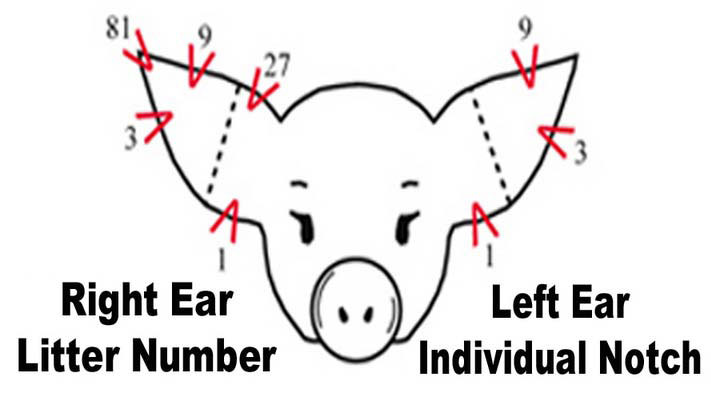 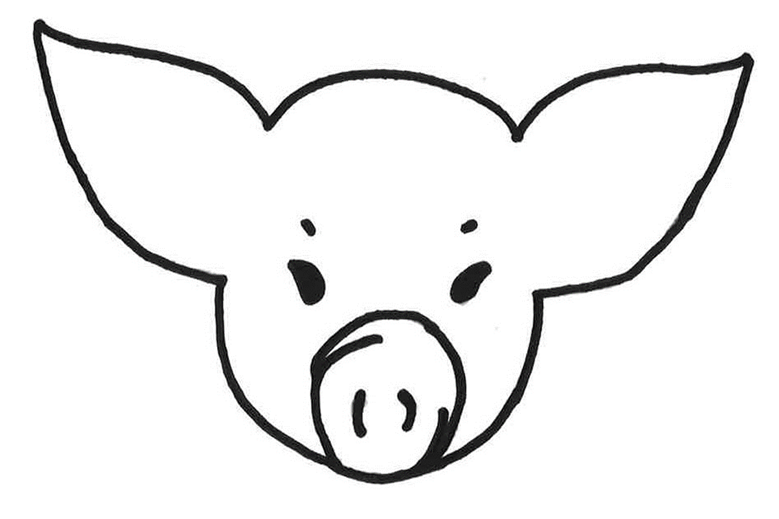 